	NOTICE OF ADDRESS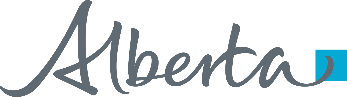 Financial Institutions - Policy, Treasury Board and Finance	Please complete the appropriate information and submit this form within 15 days of a change of address of the corporation or its agent and where requested by the Minister to Financial Institutions - Policy, FIPolicy@gov.ab.ca or 8th floor Federal Building, 9820 - 107 Street, EDMONTON, Alberta, T5K 1E7, (780) 644-5006.Corporation Name: 	     Corporate Access Number:	     Effective Date:	     Principal Place of Business:	Address:	     	Postal Code:	     	Email Address:	     	Telephone Number:	     Mailing Office:	 Check if same as Principal Place of Business	Address:	     	Postal Code:	     Records Office: 	  Check if same as Principal Place of Business	Address:	     	Postal Code:	     Chief Agent in Alberta:	Legal Name:	     	Corporation/Firm Name:	     	Address:	     	Postal Code:	     	Email address:	     	Telephone Number:	     Signed: 		Date: 	(Secretary of the Board of Directors)